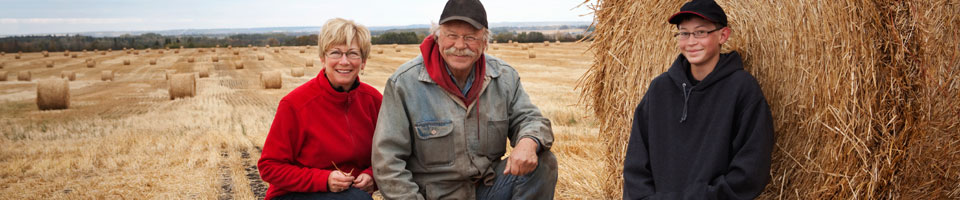 Match the function of the family with the most correct example.Answer KeyCAFEDBhttp://zel.me/FDSqUMhttp://www.kitzkikz.com/flashcards/output_pdf.php?id=FDSqUM&submit=View+PDFhttp://worksheets.theteacherscorner.net/make-your-own/crossword/crossword.phpPhysical maintenance and care of group membersSusan and Sanjay are expecting their second baby in December.Addition of new members through procreation or adoptionSusan and Sanjay regularly tuck in their 4 year old, Keiran with kisses and hugs and a bed time story.Socialization of childrenSanjay makes sure that Keiran has been to the doctor and had all of his vaccinations and checkups.Social control of membersSusan goes to work at a car plant where they manufacture ford trucks. Sanjay shops for groceries at the local Food Basics.Production, consumption, distribution of goods and servicesWhen Keiran stole a chocolate bunny from the drug store, Sanjay made him take it back and apologize to the store owners.Affective nurturance – loveSanjay has explained to Keiran that it is not good to call other children bad names or to push them off the slides; instead they help him to learn good manners.